cimke
szovegcimke
szovegcimkeszoveg
akár két sorban is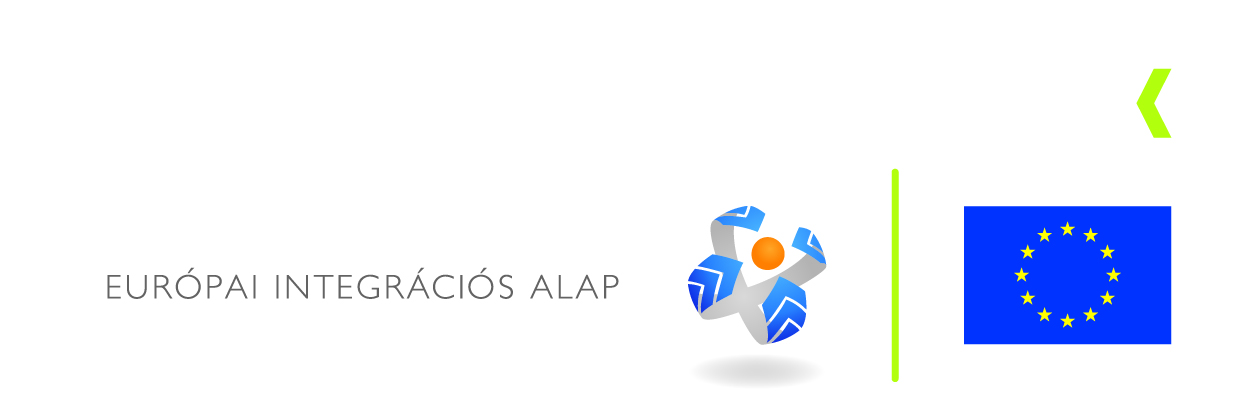 